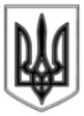 ЛИСИЧАНСЬКА МІСЬКА РАДАВИКОНАВЧИЙ КОМІТЕТРІШЕННЯ« 01 » 12. 2015р.								№  425м. ЛисичанськПро внесення змін до складу міської спостережної комісіїУ зв'язку з кадровими змінами у Лисичанській міській раді, керуючись статтею 52 Закону України «Про місцеве самоврядування в Україні», виконком Лисичанської міської радиВ И Р І Ш И В:1. Внести зміни і затвердити в новому складі міську спостережну комісію (додається).2. Вважати такими, що втратили чинність рішення виконкому Лисичанської міської ради від 03.03.2015р. № 58 «Про внесення змін до складу міської спостережної комісії» та від 21.07.2015р. № 229 «Про внесення змін до складу міської спостережної комісії».3. Відділу з питань внутрішньої політики, зв'язку з громадськістю та ЗМІ рішення розмістити на офіційному сайті Лисичанської міської ради.4. Контроль за виконанням рішення покласти на керуючого справами (секретаря) виконавчого комітету Савченка О.О.Міський голова 									С.І. ШилінДодаток до рішення виконкому міськоїради від «01» 12. 2015р № 425С К Л А Дміської спостережної комісіїКеруючий справами 						О.О. Савченко Начальник відділу мобілізаційної,режимно-секретної роботи тацивільного захисту						В.А. АгафоновСавченко О.О.- керуючий справами (секретар) виконавчого комітету, голова комісіїЛорер І.І.- голова громадської організації «Альтернатива», заступник голови комісіїП’яткова О. В.- головний спеціаліст відділу мобілізаційної, режимно-секретної роботи та цивільного захисту, секретар комісіїЧлени комісії :Члени комісії :Бабич Т. С.- голова міської організації «Червоний Хрест»Мірошниченко Я.І.- спеціаліста з соціальної роботи Лисичанського територіального центру соціального обслуговування (надання соціальних послуг) Остахов К.А.- директор центру соціальних служб для сім'ї, дітей і молоді міської радиРоговський В. В.- голова міської організації «Суспільство сприяння обороні України»Семенов А.М.- директор Лисичанської ДЮСШ Токарева С. В.- начальник Лисичанського міського управління юстиції